ДОГОВОР О ЗАДАТКЕ  № 14/25884(договор присоединения)Акционерное общество «Российский аукционный дом», именуемое в дальнейшем «Оператор электронной площадки», в лице Руководителя департамента по управлению и развитию электронной торговой площадки (ЭТП) Канцеровой Елены Владимировны, действующей на основании Доверенности от 09.01.2020 № Д-011/2 и присоединившийся к условиям настоящего договора Моисеенко Геннадий Петрович, именуемый в дальнейшем «Организатор торгов», и присоединившийся к настоящему Договору претендент _________________________________________________________________________________________________________________________________________________________________________________________________________________________________________________на участие в торгах по продаже в ходе процедуры банкротства Должника Глибы Ивана Андреевича (дата рождения: 06.01.1969, место рождения: г. Ильяковцы Мукачевского района Закарпатской области, Украина, СНИЛС 04559646594, ИНН 251101322807, регистрация по месту жительства: 141400, Московская область, г. Химки, квартал Вашутино, 124-к), именуемый в дальнейшем «Претендент», совместно именуемые «Стороны», в соответствии с требованиями ст.ст.380, 381, 428 ГК РФ, заключили настоящий Договор (далее – Договор) о нижеследующем:1. В соответствии с условиями настоящего Договора Претендент для участия в торгах в форме публичного предложения  по продаже:Лот №1: - здание (жилой дом) площадью 717,9 кв.м., кадастровый номер 50:10:0020203:358, расположенное по адресу: Московская область, г. Химки, квартал  Вашутино  д.124-К –земельный участок площадью 2995 кв.м., с кадастровым номером 50:10:0020201:475, расположенный по адресу: Московская область, г. Химки, квартал «Вашутино», уч. 123-к, 124к. (далее – Имущество), начальная продажная цена 90 000 000 (девяносто  миллионов) руб.перечисляет денежные средства в размере 10 (десять) % от начальной цены Имущества (далее – «Задаток») на расчетный счет Оператора электронной площадки: Получатель - АО «Российский аукционный дом» (ИНН 7838430413, КПП 783801001): № 40702810355000036459 в Северо-Западном банке ПАО Сбербанк г. Санкт-Петербург, к/с № 30101810500000000653, БИК 044030653.2. Задаток должен быть внесен Претендентом не позднее даты, указанной в сообщении о продаже Имущества должника и должен поступить на расчетный счет Оператора электронной площадки, указанный в п.1 настоящего Договора не позднее даты, указанной в сообщении о продаже Имущества должника.  Задаток считается внесенным с даты поступления всей суммы Задатка на указанный счет.В случае, когда сумма Задатка от Претендента не зачислена на расчетный счет Оператора электронной площадки на дату, указанную в сообщении о продаже Имущества должника, Претендент не допускается к участию в торгах. Представление Претендентом платежных документов с отметкой об исполнении при этом во внимание Организатором торгов не принимается.Договор о задатке может быть подписан Претендентом электронной подписью Претендента либо Претендент вправе направить задаток на счет, указанный в п. 1 настоящего Договора без подписания настоящего Договора электронной подписью Претендента (в этом случае перечисление задатка Претендентом в соответствии с сообщением о проведении торгов считается акцептом размещенного на электронной площадке договора о задатке).3. Задаток служит обеспечением исполнения обязательств Претендента по заключению по итогам торгов договора купли-продажи и оплате цены продажи Имущества, определенной по итогам торгов, и исполнения иных обязательств по заключенному договору купли-продажи имущества в случае признания Претендента победителем торгов.4. В платежном документе в графе «назначение платежа» должна содержаться ссылка на дату проведения торгов, наименование Имущества, согласно сообщению о продаже Имущества Должника.5. Исполнение обязанности по внесению суммы задатка третьими лицами не допускается.6. Сроки возврата суммы задатка, внесенного Претендентом на счет Оператора электронной площадки:6.1. В случае, если Претендент не признан победителем торгов, – в течение 5 (пяти) рабочих дней со дня подписания протокола о результатах проведения торгов.6.2. В случае отмены торгов Оператор электронной площадки обязуется возвратить сумму внесенного Претендентом Задатка в течение 5 (пяти) рабочих дней со дня принятия Организатором торгов решения об отмене торгов и размещения указанных сведений на электронной площадке.6.3. В случае отзыва Претендентом заявки на участие в торгах до наступления срока окончания приема заявок, Оператор электронной площадки обязуется возвратить поступившую на его расчетный счет сумму задатка в течение 5 рабочих дней с даты получения Организатором торгов уведомления от Претендента об отзыве заявки.6.4. Внесенный Задаток не возвращается в случае, если Претендент, признанный победителем торгов, уклонится либо откажется от подписания договора купли-продажи, от внесения в установленный срок цены продажи Имущества, определенной по итогам торгов (за вычетом ранее внесенного Задатка). 6.5. В случае признания Претендента победителем торгов сумма внесенного Задатка засчитывается в счет оплаты по договору купли-продажи.7. В случае наступления, указанных в п. 6 настоящего Договора   оснований для возврата Оператором электронной площадки Задатка Претенденту, возврат производится путем разблокировки денежных средств   в размере суммы Задатка на лицевом   счете   Претендента. С момента разблокировки суммы Задатка на лицевом счете Претендента обязательства Оператора электронной площадки по возврату Задатка считаются исполненными.По заявлению  Претендента денежные средства Претендента, размещенные на его личном счете, могут быть перечислены Оператором электронной площадки на расчетный счет  указанный Претендентом в  заявлении  о перечислении.8. Все возможные споры и разногласия, связанные с исполнением настоящего Договора, будут разрешаться Сторонами путем переговоров. В случае невозможности разрешения споров и разногласий путем переговоров они подлежат рассмотрению в арбитражном суде или в суде общей юрисдикции в соответствии с их компетенцией по месту нахождения Оператора электронной площадки.9. Фактом внесения денежных средств в качестве Задатка на участие в электронных торгах Претендент подтверждает согласие со всеми условиями проведения торгов, условиями настоящего Договора, условиями договора купли-продажи, подлежащего заключению по итогам торгов. Реквизиты сторон:  От Оператора электронной площадки 				ОТ ПРЕТЕНДЕНТА_____________________/ Е.В. Канцерова/	        ______________________/_________ /Организатор торгов :Конкурсный управляющий Моисеенко Геннадий Петрович (ИНН 253800395255, СНИЛС 06320382828, e-mail: adebt00@mail.ru, 690014, г. Владивосток-14, а/я 66)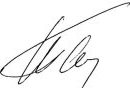 _____________________/ Г.П. Моисеенко /	                       Оператор электронной площадки:Акционерное общество «Российский аукционный дом»Адрес для корреспонденции: 190000 Санкт-Петербург, пер. Гривцова, д.5, лит. В, тел. 8 (800) 777-57-57ОГРН: 1097847233351, ИНН: 7838430413, КПП: 783801001   р/с: 40702810355000036459 СЕВЕРО-ЗАПАДНЫЙ БАНК ПАО СБЕРБАНК, БИК 044030653к/с 30101810500000000653	ПРЕТЕНДЕНТ:______________________________________________________________________________________________________________________________________________________________________________